Chadwick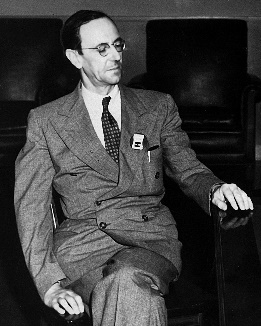 Nom :chadwickNom au complet :James ChadwickPériode de temps : 20 oct. 1891 à 24 juillet 1974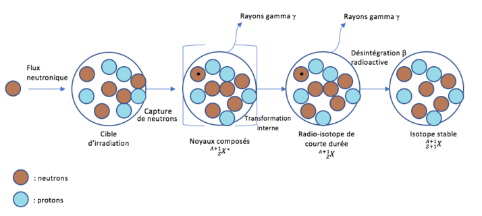 Nationalité :anglaisDécouverte :le neutron